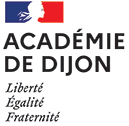 Rectorat de DijonDivision des affaires financièresDAF 4 – B - Action socialedaf4-as-depot@ac-dijon.frRectorat de DijonDivision des affaires financièresDAF 4 – B - Action socialedaf4-as-depot@ac-dijon.frRectorat de DijonDivision des affaires financièresDAF 4 – B - Action socialedaf4-as-depot@ac-dijon.frRectorat de DijonDivision des affaires financièresDAF 4 – B - Action socialedaf4-as-depot@ac-dijon.frRectorat de DijonDivision des affaires financièresDAF 4 – B - Action socialedaf4-as-depot@ac-dijon.frRectorat de DijonDivision des affaires financièresDAF 4 – B - Action socialedaf4-as-depot@ac-dijon.frRectorat de DijonDivision des affaires financièresDAF 4 – B - Action socialedaf4-as-depot@ac-dijon.frPRESTATION INTERMINISTERIELLE (P.I.M.)PRESTATION INTERMINISTERIELLE (P.I.M.)PRESTATION INTERMINISTERIELLE (P.I.M.)PRESTATION INTERMINISTERIELLE (P.I.M.)PRESTATION INTERMINISTERIELLE (P.I.M.)PRESTATION INTERMINISTERIELLE (P.I.M.)PRESTATION INTERMINISTERIELLE (P.I.M.)PRESTATION INTERMINISTERIELLE (P.I.M.)DemandeurDemandeurEnfant concernéEnfant concernéEnfant concernéEnfant concernéEnfant concernéEnfant concernéNom d’usage : doit correspondre à celui notifié sur le dossier 2024Nom de naissance : Prénom : Date de naissance Grade : Etablissement d’affectation : Nom d’usage : doit correspondre à celui notifié sur le dossier 2024Nom de naissance : Prénom : Date de naissance Grade : Etablissement d’affectation : NomNomPrénomPrénomPrénomDate de naissanceNom d’usage : doit correspondre à celui notifié sur le dossier 2024Nom de naissance : Prénom : Date de naissance Grade : Etablissement d’affectation : Nom d’usage : doit correspondre à celui notifié sur le dossier 2024Nom de naissance : Prénom : Date de naissance Grade : Etablissement d’affectation : Nom d’usage : doit correspondre à celui notifié sur le dossier 2024Nom de naissance : Prénom : Date de naissance Grade : Etablissement d’affectation : Nom d’usage : doit correspondre à celui notifié sur le dossier 2024Nom de naissance : Prénom : Date de naissance Grade : Etablissement d’affectation : Nom d’usage : doit correspondre à celui notifié sur le dossier 2024Nom de naissance : Prénom : Date de naissance Grade : Etablissement d’affectation : Nom d’usage : doit correspondre à celui notifié sur le dossier 2024Nom de naissance : Prénom : Date de naissance Grade : Etablissement d’affectation : Attestation de l’organisme d’accueilAttestation de l’organisme d’accueilAttestation de l’organisme d’accueilAttestation de l’organisme d’accueilAttestation de l’organisme d’accueilAttestation de l’organisme d’accueilNom d’usage : doit correspondre à celui notifié sur le dossier 2024Nom de naissance : Prénom : Date de naissance Grade : Etablissement d’affectation : Nom d’usage : doit correspondre à celui notifié sur le dossier 2024Nom de naissance : Prénom : Date de naissance Grade : Etablissement d’affectation : Je soussigné  , Directeur du centre de agréé par la direction départementale de la jeunesse et des sports de sous le numéro  atteste que l’enfant désigné ci-dessus a effectué un séjour sans hébergement dans mon établissement  du    au  soit    jours à   € (hors montant du repas)et  / ou  ½ journées à  € (hors montant du repas).montant payé par la famille (hors repas) :   €.Fait à  , Le Signature et Cachet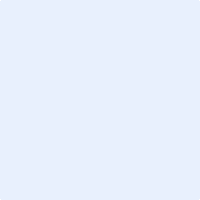 Je soussigné  , Directeur du centre de agréé par la direction départementale de la jeunesse et des sports de sous le numéro  atteste que l’enfant désigné ci-dessus a effectué un séjour sans hébergement dans mon établissement  du    au  soit    jours à   € (hors montant du repas)et  / ou  ½ journées à  € (hors montant du repas).montant payé par la famille (hors repas) :   €.Fait à  , Le Signature et CachetJe soussigné  , Directeur du centre de agréé par la direction départementale de la jeunesse et des sports de sous le numéro  atteste que l’enfant désigné ci-dessus a effectué un séjour sans hébergement dans mon établissement  du    au  soit    jours à   € (hors montant du repas)et  / ou  ½ journées à  € (hors montant du repas).montant payé par la famille (hors repas) :   €.Fait à  , Le Signature et CachetJe soussigné  , Directeur du centre de agréé par la direction départementale de la jeunesse et des sports de sous le numéro  atteste que l’enfant désigné ci-dessus a effectué un séjour sans hébergement dans mon établissement  du    au  soit    jours à   € (hors montant du repas)et  / ou  ½ journées à  € (hors montant du repas).montant payé par la famille (hors repas) :   €.Fait à  , Le Signature et CachetJe soussigné  , Directeur du centre de agréé par la direction départementale de la jeunesse et des sports de sous le numéro  atteste que l’enfant désigné ci-dessus a effectué un séjour sans hébergement dans mon établissement  du    au  soit    jours à   € (hors montant du repas)et  / ou  ½ journées à  € (hors montant du repas).montant payé par la famille (hors repas) :   €.Fait à  , Le Signature et CachetJe soussigné  , Directeur du centre de agréé par la direction départementale de la jeunesse et des sports de sous le numéro  atteste que l’enfant désigné ci-dessus a effectué un séjour sans hébergement dans mon établissement  du    au  soit    jours à   € (hors montant du repas)et  / ou  ½ journées à  € (hors montant du repas).montant payé par la famille (hors repas) :   €.Fait à  , Le Signature et CachetRéférences bancairesRéférences bancairesJe soussigné  , Directeur du centre de agréé par la direction départementale de la jeunesse et des sports de sous le numéro  atteste que l’enfant désigné ci-dessus a effectué un séjour sans hébergement dans mon établissement  du    au  soit    jours à   € (hors montant du repas)et  / ou  ½ journées à  € (hors montant du repas).montant payé par la famille (hors repas) :   €.Fait à  , Le Signature et CachetJe soussigné  , Directeur du centre de agréé par la direction départementale de la jeunesse et des sports de sous le numéro  atteste que l’enfant désigné ci-dessus a effectué un séjour sans hébergement dans mon établissement  du    au  soit    jours à   € (hors montant du repas)et  / ou  ½ journées à  € (hors montant du repas).montant payé par la famille (hors repas) :   €.Fait à  , Le Signature et CachetJe soussigné  , Directeur du centre de agréé par la direction départementale de la jeunesse et des sports de sous le numéro  atteste que l’enfant désigné ci-dessus a effectué un séjour sans hébergement dans mon établissement  du    au  soit    jours à   € (hors montant du repas)et  / ou  ½ journées à  € (hors montant du repas).montant payé par la famille (hors repas) :   €.Fait à  , Le Signature et CachetJe soussigné  , Directeur du centre de agréé par la direction départementale de la jeunesse et des sports de sous le numéro  atteste que l’enfant désigné ci-dessus a effectué un séjour sans hébergement dans mon établissement  du    au  soit    jours à   € (hors montant du repas)et  / ou  ½ journées à  € (hors montant du repas).montant payé par la famille (hors repas) :   €.Fait à  , Le Signature et CachetJe soussigné  , Directeur du centre de agréé par la direction départementale de la jeunesse et des sports de sous le numéro  atteste que l’enfant désigné ci-dessus a effectué un séjour sans hébergement dans mon établissement  du    au  soit    jours à   € (hors montant du repas)et  / ou  ½ journées à  € (hors montant du repas).montant payé par la famille (hors repas) :   €.Fait à  , Le Signature et CachetJe soussigné  , Directeur du centre de agréé par la direction départementale de la jeunesse et des sports de sous le numéro  atteste que l’enfant désigné ci-dessus a effectué un séjour sans hébergement dans mon établissement  du    au  soit    jours à   € (hors montant du repas)et  / ou  ½ journées à  € (hors montant du repas).montant payé par la famille (hors repas) :   €.Fait à  , Le Signature et CachetIBAN : FR76 IBAN : FR76 Je soussigné  , Directeur du centre de agréé par la direction départementale de la jeunesse et des sports de sous le numéro  atteste que l’enfant désigné ci-dessus a effectué un séjour sans hébergement dans mon établissement  du    au  soit    jours à   € (hors montant du repas)et  / ou  ½ journées à  € (hors montant du repas).montant payé par la famille (hors repas) :   €.Fait à  , Le Signature et CachetJe soussigné  , Directeur du centre de agréé par la direction départementale de la jeunesse et des sports de sous le numéro  atteste que l’enfant désigné ci-dessus a effectué un séjour sans hébergement dans mon établissement  du    au  soit    jours à   € (hors montant du repas)et  / ou  ½ journées à  € (hors montant du repas).montant payé par la famille (hors repas) :   €.Fait à  , Le Signature et CachetJe soussigné  , Directeur du centre de agréé par la direction départementale de la jeunesse et des sports de sous le numéro  atteste que l’enfant désigné ci-dessus a effectué un séjour sans hébergement dans mon établissement  du    au  soit    jours à   € (hors montant du repas)et  / ou  ½ journées à  € (hors montant du repas).montant payé par la famille (hors repas) :   €.Fait à  , Le Signature et CachetJe soussigné  , Directeur du centre de agréé par la direction départementale de la jeunesse et des sports de sous le numéro  atteste que l’enfant désigné ci-dessus a effectué un séjour sans hébergement dans mon établissement  du    au  soit    jours à   € (hors montant du repas)et  / ou  ½ journées à  € (hors montant du repas).montant payé par la famille (hors repas) :   €.Fait à  , Le Signature et CachetJe soussigné  , Directeur du centre de agréé par la direction départementale de la jeunesse et des sports de sous le numéro  atteste que l’enfant désigné ci-dessus a effectué un séjour sans hébergement dans mon établissement  du    au  soit    jours à   € (hors montant du repas)et  / ou  ½ journées à  € (hors montant du repas).montant payé par la famille (hors repas) :   €.Fait à  , Le Signature et CachetJe soussigné  , Directeur du centre de agréé par la direction départementale de la jeunesse et des sports de sous le numéro  atteste que l’enfant désigné ci-dessus a effectué un séjour sans hébergement dans mon établissement  du    au  soit    jours à   € (hors montant du repas)et  / ou  ½ journées à  € (hors montant du repas).montant payé par la famille (hors repas) :   €.Fait à  , Le Signature et CachetAttestation de l’employeur du conjointAttestation de l’employeur du conjointJe soussigné  , Directeur du centre de agréé par la direction départementale de la jeunesse et des sports de sous le numéro  atteste que l’enfant désigné ci-dessus a effectué un séjour sans hébergement dans mon établissement  du    au  soit    jours à   € (hors montant du repas)et  / ou  ½ journées à  € (hors montant du repas).montant payé par la famille (hors repas) :   €.Fait à  , Le Signature et CachetJe soussigné  , Directeur du centre de agréé par la direction départementale de la jeunesse et des sports de sous le numéro  atteste que l’enfant désigné ci-dessus a effectué un séjour sans hébergement dans mon établissement  du    au  soit    jours à   € (hors montant du repas)et  / ou  ½ journées à  € (hors montant du repas).montant payé par la famille (hors repas) :   €.Fait à  , Le Signature et CachetJe soussigné  , Directeur du centre de agréé par la direction départementale de la jeunesse et des sports de sous le numéro  atteste que l’enfant désigné ci-dessus a effectué un séjour sans hébergement dans mon établissement  du    au  soit    jours à   € (hors montant du repas)et  / ou  ½ journées à  € (hors montant du repas).montant payé par la famille (hors repas) :   €.Fait à  , Le Signature et CachetJe soussigné  , Directeur du centre de agréé par la direction départementale de la jeunesse et des sports de sous le numéro  atteste que l’enfant désigné ci-dessus a effectué un séjour sans hébergement dans mon établissement  du    au  soit    jours à   € (hors montant du repas)et  / ou  ½ journées à  € (hors montant du repas).montant payé par la famille (hors repas) :   €.Fait à  , Le Signature et CachetJe soussigné  , Directeur du centre de agréé par la direction départementale de la jeunesse et des sports de sous le numéro  atteste que l’enfant désigné ci-dessus a effectué un séjour sans hébergement dans mon établissement  du    au  soit    jours à   € (hors montant du repas)et  / ou  ½ journées à  € (hors montant du repas).montant payé par la famille (hors repas) :   €.Fait à  , Le Signature et CachetJe soussigné  , Directeur du centre de agréé par la direction départementale de la jeunesse et des sports de sous le numéro  atteste que l’enfant désigné ci-dessus a effectué un séjour sans hébergement dans mon établissement  du    au  soit    jours à   € (hors montant du repas)et  / ou  ½ journées à  € (hors montant du repas).montant payé par la famille (hors repas) :   €.Fait à  , Le Signature et CachetJe soussigné(e) Employeur (ou représentant l’employeur) deM, Mme  certifie sur l’honneur qu’il ou elle ne bénéficie d’aucune aide ou participation pour la prestation sollicitée  certifie sur l’honneur qu’il ou elle bénéficie d’une aide ou participation d’un montant de   euros pour la prestation sollicitée.Fait à  le Signature et Cachet Je soussigné(e) Employeur (ou représentant l’employeur) deM, Mme  certifie sur l’honneur qu’il ou elle ne bénéficie d’aucune aide ou participation pour la prestation sollicitée  certifie sur l’honneur qu’il ou elle bénéficie d’une aide ou participation d’un montant de   euros pour la prestation sollicitée.Fait à  le Signature et Cachet Je soussigné  , Directeur du centre de agréé par la direction départementale de la jeunesse et des sports de sous le numéro  atteste que l’enfant désigné ci-dessus a effectué un séjour sans hébergement dans mon établissement  du    au  soit    jours à   € (hors montant du repas)et  / ou  ½ journées à  € (hors montant du repas).montant payé par la famille (hors repas) :   €.Fait à  , Le Signature et CachetJe soussigné  , Directeur du centre de agréé par la direction départementale de la jeunesse et des sports de sous le numéro  atteste que l’enfant désigné ci-dessus a effectué un séjour sans hébergement dans mon établissement  du    au  soit    jours à   € (hors montant du repas)et  / ou  ½ journées à  € (hors montant du repas).montant payé par la famille (hors repas) :   €.Fait à  , Le Signature et CachetJe soussigné  , Directeur du centre de agréé par la direction départementale de la jeunesse et des sports de sous le numéro  atteste que l’enfant désigné ci-dessus a effectué un séjour sans hébergement dans mon établissement  du    au  soit    jours à   € (hors montant du repas)et  / ou  ½ journées à  € (hors montant du repas).montant payé par la famille (hors repas) :   €.Fait à  , Le Signature et CachetJe soussigné  , Directeur du centre de agréé par la direction départementale de la jeunesse et des sports de sous le numéro  atteste que l’enfant désigné ci-dessus a effectué un séjour sans hébergement dans mon établissement  du    au  soit    jours à   € (hors montant du repas)et  / ou  ½ journées à  € (hors montant du repas).montant payé par la famille (hors repas) :   €.Fait à  , Le Signature et CachetJe soussigné  , Directeur du centre de agréé par la direction départementale de la jeunesse et des sports de sous le numéro  atteste que l’enfant désigné ci-dessus a effectué un séjour sans hébergement dans mon établissement  du    au  soit    jours à   € (hors montant du repas)et  / ou  ½ journées à  € (hors montant du repas).montant payé par la famille (hors repas) :   €.Fait à  , Le Signature et CachetJe soussigné  , Directeur du centre de agréé par la direction départementale de la jeunesse et des sports de sous le numéro  atteste que l’enfant désigné ci-dessus a effectué un séjour sans hébergement dans mon établissement  du    au  soit    jours à   € (hors montant du repas)et  / ou  ½ journées à  € (hors montant du repas).montant payé par la famille (hors repas) :   €.Fait à  , Le Signature et CachetJe soussigné(e) Employeur (ou représentant l’employeur) deM, Mme  certifie sur l’honneur qu’il ou elle ne bénéficie d’aucune aide ou participation pour la prestation sollicitée  certifie sur l’honneur qu’il ou elle bénéficie d’une aide ou participation d’un montant de   euros pour la prestation sollicitée.Fait à  le Signature et Cachet Je soussigné(e) Employeur (ou représentant l’employeur) deM, Mme  certifie sur l’honneur qu’il ou elle ne bénéficie d’aucune aide ou participation pour la prestation sollicitée  certifie sur l’honneur qu’il ou elle bénéficie d’une aide ou participation d’un montant de   euros pour la prestation sollicitée.Fait à  le Signature et Cachet PARTIE RESERVÉE A L'ADMINISTRATIONPARTIE RESERVÉE A L'ADMINISTRATIONPARTIE RESERVÉE A L'ADMINISTRATIONPARTIE RESERVÉE A L'ADMINISTRATIONPARTIE RESERVÉE A L'ADMINISTRATIONPARTIE RESERVÉE A L'ADMINISTRATIONJe soussigné(e) Employeur (ou représentant l’employeur) deM, Mme  certifie sur l’honneur qu’il ou elle ne bénéficie d’aucune aide ou participation pour la prestation sollicitée  certifie sur l’honneur qu’il ou elle bénéficie d’une aide ou participation d’un montant de   euros pour la prestation sollicitée.Fait à  le Signature et Cachet Je soussigné(e) Employeur (ou représentant l’employeur) deM, Mme  certifie sur l’honneur qu’il ou elle ne bénéficie d’aucune aide ou participation pour la prestation sollicitée  certifie sur l’honneur qu’il ou elle bénéficie d’une aide ou participation d’un montant de   euros pour la prestation sollicitée.Fait à  le Signature et Cachet Nombre de joursNombre de joursNombre de joursTauxMontantMontantJe soussigné(e) Employeur (ou représentant l’employeur) deM, Mme  certifie sur l’honneur qu’il ou elle ne bénéficie d’aucune aide ou participation pour la prestation sollicitée  certifie sur l’honneur qu’il ou elle bénéficie d’une aide ou participation d’un montant de   euros pour la prestation sollicitée.Fait à  le Signature et Cachet Je soussigné(e) Employeur (ou représentant l’employeur) deM, Mme  certifie sur l’honneur qu’il ou elle ne bénéficie d’aucune aide ou participation pour la prestation sollicitée  certifie sur l’honneur qu’il ou elle bénéficie d’une aide ou participation d’un montant de   euros pour la prestation sollicitée.Fait à  le Signature et Cachet journées6.06 €Je soussigné(e) Employeur (ou représentant l’employeur) deM, Mme  certifie sur l’honneur qu’il ou elle ne bénéficie d’aucune aide ou participation pour la prestation sollicitée  certifie sur l’honneur qu’il ou elle bénéficie d’une aide ou participation d’un montant de   euros pour la prestation sollicitée.Fait à  le Signature et Cachet Je soussigné(e) Employeur (ou représentant l’employeur) deM, Mme  certifie sur l’honneur qu’il ou elle ne bénéficie d’aucune aide ou participation pour la prestation sollicitée  certifie sur l’honneur qu’il ou elle bénéficie d’une aide ou participation d’un montant de   euros pour la prestation sollicitée.Fait à  le Signature et Cachet ½ journées3.06 €Attestation sur l’honneurAttestation sur l’honneurTotal Total Total Total Je soussigné(e) (nom, prénom du demandeur)  n’avoir bénéficié d’aucune aide ou participation au titre de la présente demande avoir bénéficié d’une subvention de  € et certifié l’exactitude des renseignements fournis.Fait à   le Signature :      Je soussigné(e) (nom, prénom du demandeur)  n’avoir bénéficié d’aucune aide ou participation au titre de la présente demande avoir bénéficié d’une subvention de  € et certifié l’exactitude des renseignements fournis.Fait à   le Signature :      Après examen des pièces justificatives présentées par l'agent, je certifie que les conditions imposées par la réglementation sont remplies.Pour le recteur et par délégation,La cheffe de divisionMagali KHATRIAprès examen des pièces justificatives présentées par l'agent, je certifie que les conditions imposées par la réglementation sont remplies.Pour le recteur et par délégation,La cheffe de divisionMagali KHATRIAprès examen des pièces justificatives présentées par l'agent, je certifie que les conditions imposées par la réglementation sont remplies.Pour le recteur et par délégation,La cheffe de divisionMagali KHATRIAprès examen des pièces justificatives présentées par l'agent, je certifie que les conditions imposées par la réglementation sont remplies.Pour le recteur et par délégation,La cheffe de divisionMagali KHATRIAprès examen des pièces justificatives présentées par l'agent, je certifie que les conditions imposées par la réglementation sont remplies.Pour le recteur et par délégation,La cheffe de divisionMagali KHATRIAprès examen des pièces justificatives présentées par l'agent, je certifie que les conditions imposées par la réglementation sont remplies.Pour le recteur et par délégation,La cheffe de divisionMagali KHATRI